BULLETIN DE PARTICIPATION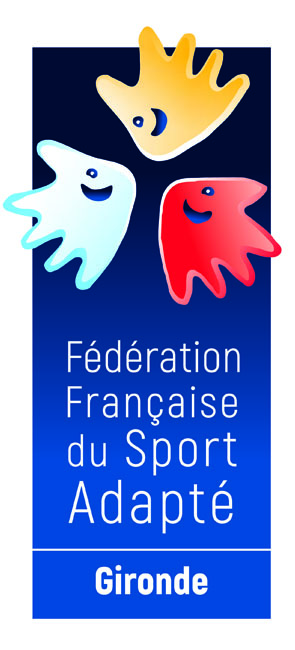 Madame, Monsieur, .......................................................................................Etablissement :........................................................................................................................Adresse........................................................................................................................................................................................................................................................................................   Téléphone: ............................................e-mail:.......................................................................Participera à la réunion des Educateurs Sportifs*.Ou sera représenté par *. Nom/Prénom : ........................................................................Fonction au sein de l’établissement : ………………………Ne participera pas*.Participera au buffet*.Participera à la pratique sportive (*Cochez la case correspondante)Vos Questions :………………………………………………………………………….……………………………………………………………………………………………………………………………………………………………………………………………………………………………………………………………………………………… Fait à............................... le..............................                                                                           Signature.Des attestations de présence seront délivrées le jour de la réunionBulletin à retourner par mail ou à faxer avant le Vendredi 21 Juin 2019 : Comité Départemental du Sport Adapté de la GirondeM. Olivier GRINMaison Départementale des Sports153, rue David Johnston33000 BORDEAUX.